CURRICULUM & INSTRUCTION COUNCIL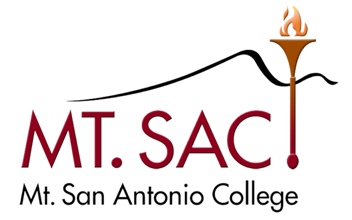 October 27, 2020 Minutes4-2460 3:30 – 5:00 PMVia Zoom MeetingX Kristina Allende, Co-ChairMadelyn Arballo, Continuing EducationX George Bradshaw, Admission & RecordsRichard Mahon, VP InstructionJamaika Fowler, Articulation OfficerX Carol Impara, DL CoordinatorX Patricia Maestro, Mapping & Catalog CommitteeX Joumana McGowan, Assoc. VP InstructionX Dana Miho, FacultyX Kelly Rivera, VP Academic SenateX Dianne Rowley, Assist. Curriculum LiaisonX Pauline Swartz, Library & Learning ResourcesX Michelle Sampat, Co-ChairX Om Tripathi, FacultyX Chisa Uyeki, Academic Senate PresidentX Kim Leiloni Nguyen, Outcomes CoordinatorKhang Vo, Student RepresentativeMeeting AgendaOutcomesApproval MinutesPublic CommentsInformationAcceptance of MinutesDistance Learning Committee MinutesSeptember 22, 2020Educational Design Committee MinutesOutcomes Committee MinutesOctober 6, 2020Transfer and General Education Subcommittee Minutes Content Review Committee MinutesMapping and Catalog Committee MinutesAcceptedNoneAcceptedNoneNoneNoneNew or Substantive Program ChangesNew CoursesNew Stand-alone coursesCourse DisciplinesItems for Discussion or ActionMapping and Catalog Purpose, Function, and Goals– P. MaestroOutcomes Committee Goals, and Purpose & Function – L. NguyenDistance Learning Committee Goals, Purpose and Function – C. ImparaDistant Learning Goals, Function and Purpose – C. ImparaAMLA Recommendations – J. FowlerAP 4100 Graduation Requirements for Degrees and Certificates – C. UyekiContent Review Purpose and Function – D. RowleyContent Review Committee Recommendation for Deletion– D. RowleyCourses and Programs in Catalog Not Offered Within 2 Years and AP 4020 Program and Curriculum Development – J. FowlerAP 4051 Course Equivalencies and Variances –  J. FowlerPurpose and Function: for membership, unstricken non-voting 10, 11, 12, &14. Recommended to AS for approval.Goals: Recommended to AS for approval.Purpose and Function Recommended to AS for approval.Goals:  Recommended to AS for approval.Motion to add the DL Goals, Purpose and Function as item 3 to the agenda. Motion accepted: Purpose and Function:  Recommended to AS for approval.Goals:  Recommended to AS for approval.See attached EDC minutes for 9/22/2020. Faculty should be informed about the equivalency eligibilities and/or cross-listed status of the AMLA 90 and AMLA 1A courses as well as AMLA 1A and ENGL 1AM. Both motions recommended to AS for approval.AP 4100 came up at PAC last fall. It needs to be reviewed because of recent changes in CSU in terms of Ethnic Studies. This council proposes the creation of a small group to recommend changes. Volunteers: Michelle, Patricia, Dana, and Kristina. AP 4100 will be brought back to C&I.Keep on AgendaThe committee meets in spring and looks at Argos reports data disaggregated by ethnicity and gender. Then, courses with ENGL and MATH prerequisites are tracked to make sure students are not disproportionate impacted by the prerequisite or addition of one to it. This Title 5 requirement was done by analyzing Content Review. AB 705 has changed and MATH and ENGL prerequisites once arguably, are not an issue any more. For this reason, it is difficult to continue the work for the Content Review Committee now that the most students are eligible for ENGL 1A and college level transfer MATH. Before any recommendation, this council will bring back this item to talk about the tasks of the Outcomes Committee being brought to Retention and Persistence Committee as well as to the Outcomes Committee or any committees to delegate to as well.Keep on agendaKeep on agendaOn Hold/Tabled ItemsAP 4027 Catalog Rights – K. AllendeDuplication and Overlap Guidelines – D. RowleyAP 4235 Credit by Examination and AP 4285 Credit for Extra-Institutional Learning2020-21 Meetings3:30-5:002nd & 4th TuesdaysFall 2020September 8, 22October 13, 27November 10 & 24December 8, Spring 2021March 9 & 23April 13 & 27             May 11 & 25June 8